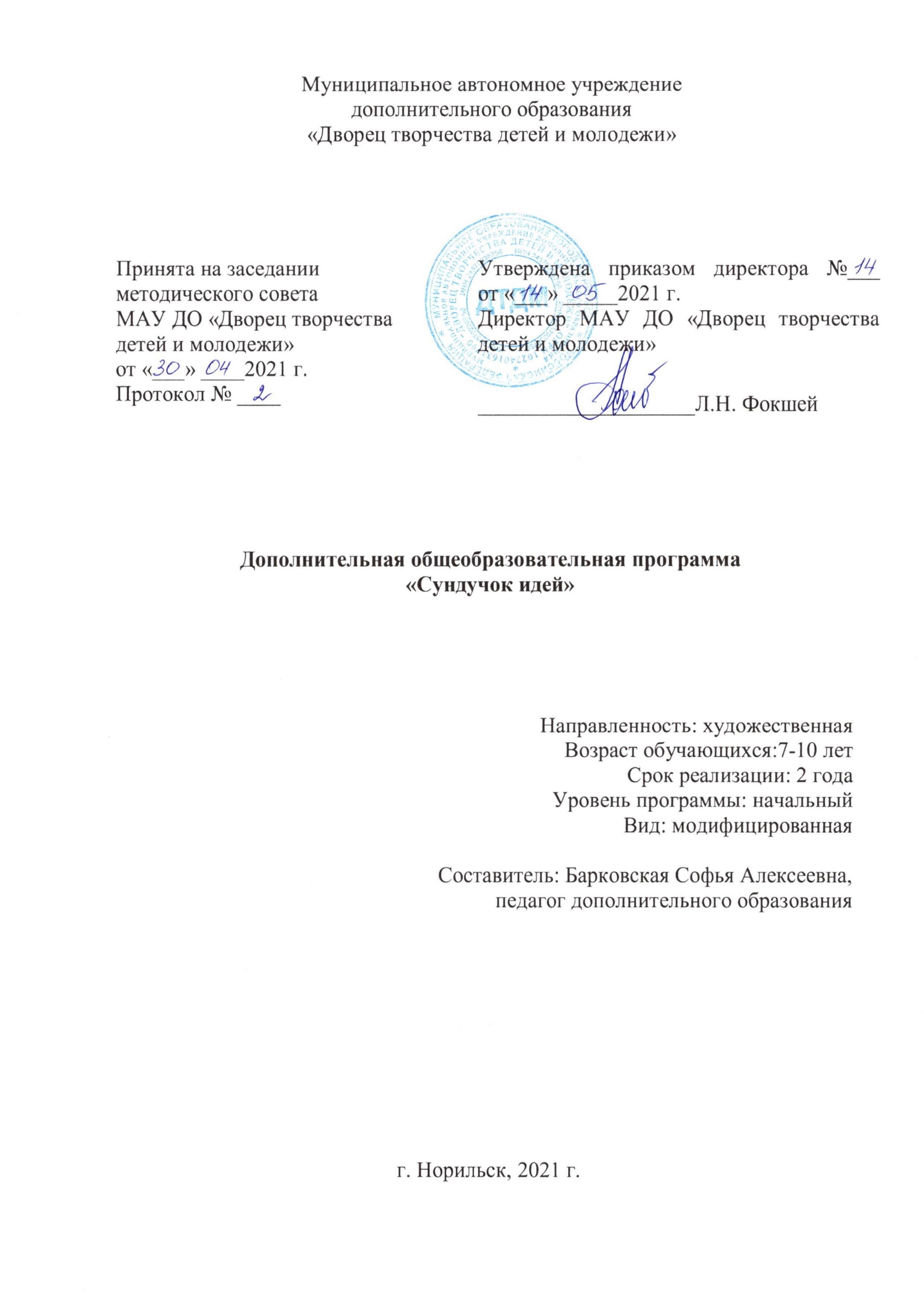 Оглавление I. Комплекс основных характеристик образования: объем, содержание, планируемые результаты..................................................................................................................3 1. Пояснительная записка.........................................................................................3-4 2. Цели и задачи ........................................................................................................5 3. Планируемые результаты по окончанию обучения.......................................... 5 4. Механизм оценки получаемых результатов…………………………………...75. Учебно - тематический план ……………….…………………………………..8  II. Комплекс организационно-педагогических условий, включающих формы аттестации ................................................................................................................ ……………8 1.  Календарно-тематическое планирование ..........................................................8 2.  Методическое обеспечение образовательной программы................................9 3. Материально-техническое обеспечение программы ........................................11 4.  Формы контроля ..................................................................................................12 5.  Литература ...........................................................................................................13Комплекс основных характеристик образования: объем, содержание, планируемые результатыПояснительная запискаПрограмма составлена с учетом следующих нормативно-правовых документов:Федеральный Закон РФ от 29.12.2012 № 273-ФЗ «Об образовании в Российской Федерации» (в редакции от 31.07.2020 № 304-ФЗ «О внесении изменений в Федеральный закон «Об образовании в Российской Федерации» по вопросам воспитания обучающихся»).Приказ Министерства просвещения РФ от 09.11.2018 № 196 «Об утверждении Порядка организации и осуществления образовательной деятельности по дополнительным общеобразовательным программам» (в редакции от 30.09.2020 № 533).Приказ Министерства образования и науки РФ от 23.08.2017 г. № 816 «Об утверждении Порядка применения организациями, осуществляющими образовательную деятельность, электронного обучения, дистанционных образовательных технологий при реализации образовательных программ».Постановление Главного государственного санитарного врача РФ от 28.09.2020 № 28 «Об утверждении санитарных правил СП 2.4.3648-20 «Санитарно-эпидемиологические требования к организациям воспитания и обучения, отдыха и оздоровления детей и молодежи».Концепция развития дополнительного образования детей, утвержденная распоряжением Правительства РФ от 04.09.2014 № 1726-р. Стратегия развития воспитания в РФ до 2025 года, утвержденная распоряжением Правительства РФ от 29.05.2015 № 996-р.Приоритетный проект «Доступное дополнительное образование детей», утвержденный протоколом заседания президиума при Президенте РФ 30.11.2016. Паспорт федерального проекта «Успех каждого ребенка», утвержденный на заседании проектного комитета по национальному проекту «Образование» 07.12.2018 (протокол № 3).Приказ Министерства просвещения РФ от 03.09.2019 № 467 «Об утверждении Целевой модели развития региональных систем дополнительного образования детей».      Дополнительная общеразвивающая программа «Сундучок идей» имеет художественную направленность, которая обладает целым рядом уникальных возможностей для распознавания, развития общих и творческих способностей, для обогащения внутреннего мира обучающихся. Уровень сложности – начальный, для учащихся без определенных навыков в области декоративно-прикладного творчества. Программа реализуется в очной форме, с частичным использованием дистанционных образовательных технологий.Актуальность программы.В основу содержания программы «СУНДУЧОК ИДЕЙ» положено изучение народного искусства, которое является неотъемлемой частью национальной культуры на протяжении всей истории человечества. В сложных условиях сегодняшней жизни очень важно подходить к ребёнку с позицией понимания важности духовной культуры для формирования его личности.Через освоение ремесла детьми, постигаются традиции народного прикладного искусства его истории, открывается эстетическое видение окружающего мира, что означает для учеников, обучающихся по программе, естественное постижение прекрасного, способствующего сформировать их миропонимание возвышенно. Предлагаемая система обучения построена на принципе систематичности и последовательности, т.е. от простого к сложному, что позволяет детям без особой нагрузки освоить теоретический материал и овладеть необходимыми навыками практической работы.Отличительная особенность программы.          Программа «СУНДУЧОК ИДЕЙ» является модульной, так как она состоит из модулей и объединяет различные виды творчества: декоративное вязание крючком (изготовление мягкой игрушки), текстильные куклы из фетра, изготовление сувениров из различных материалов с совмещением различных техник исполнения. Образовательный процесс по программе делится на отдельные модули, затем составляется карта – схема, в рамках которой эти модули компонуются в зависимости от цели деятельности и актуальности обучения. Любой блок (модуль) может быть заменен, дополнен, расширен или же наоборот сжат, в зависимости от возможностей коллектива и педагога.I БЛОК. ЛЕНТЫ, ПРЯЖА, ТКАНЬ И ДРУГОЕ. Блок предполагает работу с разными материалами, изготовление различных сувениров, брошей, заколок и других вещей из ниток, атласных лент, ткани, бумаги, фетра и др. и в различных техниках.II БЛОК. ТЕКСТИЛЬНАЯ КУКЛА. Обучение изготовлению простейших игрушек и кукол из фетра и ткани. Обучение ручным швам, работы с иглой и нитками. Изготовлению кукольной одежды и аксессуаров для кукол.III БЛОК. ДЕКОРАТИВНОЕ ВЯЗАНИЕ КРЮЧКОМ на занятиях дети учатся основам вязания крючком. Основы вязания игрушек амигуруми.Адресат программы.Программа начального уровня рассчитана на 2 года обучения детей 7 – 10 лет. Программа предусматривает усвоение материала, изучения видов поделок из ткани, фетра и пряжи.  Знакомство с ручными швами, их изучение и применение, изучение и выполнение основных видов петель, их графическое обозначение на схемах учащиеся отрабатывают при выполнении коллективного панно, в мелких поделках и сувенирах. Большое внимание на занятиях отводится эстетическому воспитанию, развитию фантазии и вкуса детей, как при создании, так и при оформлении работ. Учащиеся приобретают навыки работы с отделочным материалом. Обучение по программе подразумевает постоянный состав учащихся. В течение года возможен дополнительный прием детей после собеседования на свободные места.Объем и сроки освоения программыПрограмма рассчитана на два года обучения и включает в себя один уровень:-начальный (2 года) – учащиеся 7-10 лет.Количество учебных часов по программе - 216:Количество недель по учебному плану –  36Дата начала реализации программы: 01.09.2021Дата окончания реализации программы: 31.05.2023Последовательность тем совпадает с учебным планом.Режим занятийДля успешной реализации программы с учетом возрастных особенностей детей и принятых СанПиН, занятия проводятся по 6 часов в неделю (3 раза по 2 часа или 2 раза по 3 часа, продолжительность учебного часа 45 мин.), перемена между учебным часом 10 мин.   Формы обучения. Занятия проводятся в очном режиме. Формы организации деятельности обучающихся: - фронтальная –  показ, объяснение;   - коллективная – КТД; - групповая (работа в малых группах, парах). - индивидуальная – при обучении учащихся по индивидуальному заданию. В процессе обучения используется такие формы занятий, как: комбинированное, практическое, беседа, вводное. Система отслеживания результатов включает в себя: контрольные занятия, отчётные и итоговые выставки, участие в городских мероприятиях, региональных, краевых, международных конкурсах, итоговую аттестацию по окончанию курса обучения, по результатам которой учащемуся выдается свидетельство об успешном прохождении образовательной программы. Цель и задачи.         Цель программы: раскрытие индивидуальности ребенка через вовлечение в творческий процесс; воспитание гармонично - развитой личности, приобщение к миру прекрасного.Задачи, решаемые в процессе реализации программы.Образовательные:Обучение практическим навыкам и техническим приемам работы с различными материалами;Активизация творческого поиска при изготовлении оригинальных, современных изделий прикладного творчества;Развивающие:Развитие интереса детей к различным видам прикладного творчества;Развитие творческого и образного мышления, художественного и эстетического вкуса;Воспитательные:Воспитание терпения, усидчивости, аккуратности, бережливости и взаимопомощи;Формирование общей культуры личности ребенка, способной адаптироваться в современном обществе.3.Планируемые результаты по окончанию обучения.Наряду с учебной работой, огромное значение для успешной деятельности коллектива имеет воспитательная работа, которая ведётся через реализацию компетентностного подхода. Личностные, метапредметные и предметные результаты освоения программы:Предметные что такое рукоделие, это отдельная наука или симбиоз, виды рукоделийосновные понятия в рукоделиивязание крючком, основные приёмыдекорирование кукол, декорирование интерьера, основные приёмы и способыручные швы, виды ручных швовтехника безопасности при работе с различными инструментами и приспособлениямиМетапредметныеПонимать назначение инструментов и приспособленийПрименять на практике изученный теоретический материалОпределять взаимосвязь между умениями и знаниями из различных областей науки: (без математических расчетов не построишь выкройку, без математических знаний не свяжешь игрушку, без наброска не создашь изделие и т.д.)Планировать и организовывать исследовательскую деятельностьЛичностныеЧувство гордости за свою Родину, осознание своей этнической и национальной принадлежностиЦелостный, социально-ориентированный взгляд на мир, Понимание изучения народных традиций, ремёсел, декоративно-прикладного творчестваРазвитие самостоятельности и личной ответственности за свои поступкиУмение работать в коллективеПо окончании обучения по программе «Сундучок идей» учащиеся должны знать:Принципы безопасной работы с ножницами, клеем, крючком, иглами,Историю возникновения рукоделия и его видов,Виды пряжи, бумаги  и их свойстваПриемы вязания крюком,Понятие аппликации,Принцип изготовления плоских и объемных поделок из бумаги,Принцип изготовления игрушек из пряжи,Принцип изготовления открыток,уметь:Пользоваться различными инструментами (ножницами, иглой, крючком, пинцетом),Выполнять элементарные элементы вязания крючком,Выполнять поделки из бумаги,Выполнять    игрушки    из пряжи, предусмотренные программой,Выполнять  и декорировать открытки. Учебный планНачальный уровень 1 год обученияНачальный уровень 2 год обученияСодержание учебного плана программы      Содержание программы начального уровня 1 год обученияI. Организация трудового процесса (2ч.)Вводное занятие. План работы и задачи на учебный год. Просмотр игрушек, выполненных учащимися творческого объединения. Оборудование кабинета, организация рабочего места. Другие   организационные   моменты. Правила техники безопасности. Запись правил техники безопасности.Расширение знаний о различных видах материалов, применяемых в декорировании, вязании, ковровой вышивке, кинусайге, текстильной кукле, их название и свойства. Применение этих материалов для конкретных видов изделий. Технология обработки материалов.Практические занятия. Подбор материалов для декоративного вязания, текстильной куклы. Знакомство с инструментами и приспособлениями. II.  Ленты, пряжа, ткань и другое. (70 часов)Блок предполагает изучение изготовления сувениров в различных техниках с применением различных материалов.Практические занятия: обучение изготовлению сувениров для дома и семьи из различных материалов и в различных техниках.III. Текстильная кукла (70 часов)На занятиях дети знакомятся с видами текстильной куклы, их особенностями. Способами изготовления. Особенностями прорисовки лица, строения кукольного тела. Набивка игрушки и ее особенности. Перевод выкройки на ткань, раскрой деталей игрушки, сшивание деталей. Ручные швы.Практические занятия. Обучение ручным швам, раскрою деталей выкройки, сшивание деталей. Набивка и сборка игрушки.IV. Декоративное вязание крючком (74 часа)Технология вязания крючком игрушек, игрушек амигуруми. Особенности соединения частей игрушки. Практические занятия. Выполнение различных игрушек в технике вязания крючком.1.2 Содержание программы 2 год обученияI. Организация трудового процесса (2ч.)Вводное занятие. План работы и задачи на учебный год. Просмотр игрушек, выполненных учащимися творческого объединения. Оборудование кабинета, организация рабочего места. Другие   организационные   моменты. Правила техники безопасности. Запись правил техники безопасности.Расширение знаний о различных видах материалов, применяемых в декорировании, вязании, ковровой вышивке, кинусайге, текстильной кукле, их название и свойства. Применение этих материалов для конкретных видов изделий. Технология обработки материалов.Практические занятия. Подбор материалов для декоративного вязания, текстильной куклы. Знакомство с инструментами и приспособлениями. II.  Ленты, пряжа, ткань и другое. (70 часов)Блок предполагает изучение изготовления сувениров в различных техниках с применением различных материалов.Практические занятия: обучение изготовлению сувениров для дома и семьи из различных материалов и в различных техниках.III. Текстильная кукла (70 часов)На занятиях дети знакомятся с видами текстильной куклы, их особенностями. Способами изготовления. Особенностями прорисовки лица, строения кукольного тела. Набивка игрушки и ее особенности. Перевод выкройки на ткань, раскрой деталей игрушки, сшивание деталей. Ручные швы.Практические занятия. Обучение ручным швам, раскрою деталей выкройки, сшивание деталей. Набивка и сборка игрушки.IV. Декоративное вязание крючком (74 часа)Технология вязания крючком игрушек, игрушек амигуруми. Особенности соединения частей игрушки. Практические занятия. Выполнение различных игрушек в технике вязания крючком.      Содержание программы начального уровня 2 год обученияI. Организация трудового процесса (2ч.)Вводное занятие. План работы и задачи на учебный год. Просмотр игрушек, выполненных учащимися творческого объединения. Оборудование кабинета, организация рабочего места. Другие   организационные   моменты. Правила техники безопасности. Запись правил техники безопасности.Расширение знаний о различных видах материалов, применяемых в декорировании, вязании, ковровой вышивке, кинусайге, текстильной кукле, их название и свойства. Применение этих материалов для конкретных видов изделий. Технология обработки материалов.Практические занятия. Подбор материалов для декоративного вязания, текстильной куклы. Знакомство с инструментами и приспособлениями. II.  Ленты, пряжа, ткань и другое. (70 часов)Блок предполагает изучение изготовления сувениров в различных техниках с применением различных материалов.Практические занятия: обучение изготовлению сувениров для дома и семьи из различных материалов и в различных техниках.III. Текстильная кукла (70 часов)На занятиях дети знакомятся с видами текстильной куклы, их особенностями. Способами изготовления. Особенностями прорисовки лица, строения кукольного тела. Набивка игрушки и ее особенности. Перевод выкройки на ткань, раскрой деталей игрушки, сшивание деталей. Ручные швы.Практические занятия. Обучение ручным швам, раскрою деталей выкройки, сшивание деталей. Набивка и сборка игрушки.IV. Декоративное вязание крючком (74 часа)Технология вязания крючком игрушек, игрушек амигуруми. Особенности соединения частей игрушки. Практические занятия. Выполнение различных игрушек в технике вязания крючком.1.2 Содержание программы 2 год обученияI. Организация трудового процесса (2ч.)Вводное занятие. План работы и задачи на учебный год. Просмотр игрушек, выполненных учащимися творческого объединения. Оборудование кабинета, организация рабочего места. Другие   организационные   моменты. Правила техники безопасности. Запись правил техники безопасности.Расширение знаний о различных видах материалов, применяемых в декорировании, вязании, ковровой вышивке, кинусайге, текстильной кукле, их название и свойства. Применение этих материалов для конкретных видов изделий. Технология обработки материалов.Практические занятия. Подбор материалов для декоративного вязания, текстильной куклы. Знакомство с инструментами и приспособлениями. II.  Ленты, пряжа, ткань и другое. (70 часов)Блок предполагает изучение изготовления сувениров в различных техниках с применением различных материалов.Практические занятия: обучение изготовлению сувениров для дома и семьи из различных материалов и в различных техниках.III. Текстильная кукла (70 часов)На занятиях дети знакомятся с видами текстильной куклы, их особенностями. Способами изготовления. Особенностями прорисовки лица, строения кукольного тела. Набивка игрушки и ее особенности. Перевод выкройки на ткань, раскрой деталей игрушки, сшивание деталей. Ручные швы.Практические занятия. Обучение ручным швам, раскрою деталей выкройки, сшивание деталей. Набивка и сборка игрушки.IV. Декоративное вязание крючком (74 часа)Технология вязания крючком игрушек, игрушек амигуруми. Особенности соединения частей игрушки. Практические занятия. Выполнение различных игрушек в технике вязания крючком.II. Комплекс организационно-педагогических условий, включающих формы аттестации   Календарный график Начало занятий по программе - 1 сентября 2021 г. Дата окончания реализации программы: 31.05.2023 г.   Количество часов по программе – 432 часа (216 часа в год). Последовательность тем совпадает с учебным планом. Календарно-тематическое планирование Календарно-тематическое планирование будет спланировано к началу 2021-2022 уч. года  Методическое обеспечение программы.           За основу реализации программы взят личностно-ориентированный подход, в центре внимания которого стоит личность ребенка, стремящаяся к реализации своих творческих возможностей и удовлетворению своих познавательных запросов. Принципы организации образовательного процесса нацелены на поиск новых творческих ориентиров и предусматривают:• самостоятельность обучающихся;• развивающий характер обучения;• интеграцию и вариативность в применении различных областей знаний.Дополнительная образовательная программа опирается на следующие педагогические принципы:• принцип доступности обучения — учет возрастных и индивидуальных особенностей;• принцип поэтапного углубления знаний — усложнение учебного материала от простого к сложному при условии выполнения обучающимся предыдущих заданий;• принцип комплексного развития — взаимосвязь и взаимопроникновение разделов (блоков) программы;• принцип совместного творческого поиска в педагогической деятельности;• принцип личностной оценки каждого обучающегося без сравнения с другими детьми, помогающий им почувствовать свою неповторимость и значимость для группы.Основными формами организации образовательного процесса являются:• ГрупповаяОриентирует обучающихся на создание «творческих пар», которые выполняют более сложные работы. Групповая форма позволяет ощутить помощь со стороны друг друга, учитывает возможности каждого, ориентирована на скорость и качество работы.Групповая форма организации деятельности в конечном итоге приводит к разделению труда в «творческой паре», имитируя пооперационную работу любой ремесленной мастерской. Здесь оттачиваются и совершенствуются уже конкретные профессиональные приемы, которые первоначально у обучающихся получались быстрее и (или) качественнее.• ФронтальнаяПредполагает подачу учебного материала всему коллективу обучающихся детей через беседу или лекцию. Фронтальная форма способна создать коллектив единомышленников, способных воспринимать информацию и работать творчески вместе.• ИндивидуальнаяПредполагает самостоятельную работу обучающихся, оказание помощи и консультации каждому из них со стороны педагога. Это позволяет, не уменьшая активности ребенка, содействовать выработке стремления и навыков самостоятельного творчества по принципу «не подражай, а твори».Индивидуальная форма формирует и оттачивает личностные качества обучающегося, а именно: трудолюбие, усидчивость, аккуратность, точность и четкость исполнения. Данная организационная форма позволяет готовить обучающихся к участию в выставках и конкурсах.Работа в творческом объединении направлена на трудовое, эстетическое воспитание учащихся, способность развитию их творческой активности и художественных способностей. Учащиеся приобретают навыки художественного творчества, получают представление о пропорциях, выразительности формы, отделки, декоративных свойств материала, очень важно, чтобы в игрушках проявлялись фантазия детей, выдумка, чувство юмора.      На занятиях творческого объединения учащиеся знакомятся с историей рукоделия, с художественными промыслами, с народными традициями отдельных областей, различными видами рукоделия. С целью аккуратного и качественного выполнения работы учащиеся изучают различные виды вязания, знакомятся с отделочными работами.Использование разнообразных материалов для изготовления игрушек способствует развитию творческих способностей детей, интереса к занятиям, а также приобретению навыков применения вышедших из употребления изделий.      В процессе обучение дети знакомятся с различными техниками декорирования изделий с применением различных материалов.Процесс обучения эффективен в том случае, если педагог поддерживает постоянный интерес учащихся к занятиям, а дети со своей стороны проявляют желание научиться.Достижение данной цели возможно при соблюдении и применении определенных методов и разнообразных форм обучения.Методы обучения, при помощи которых достигается овладение учебной программой по прикладным видам творчества, следующие:словесный;наглядный;практический;инструктажа (вводного, текущего, заключительного);взаимообучение.Одним из основных методов является словесный (лекция, беседа, рассказ). С помощью рассказа активизируется весь процесс обучения, так как слово способствует формированию   более   полных и   отчетливых представлений, помогает глубже осмыслить и воспринять учебную задачу. Через слово ученик получает новые знания, понятия, их терминологическое значение.При изучении новой темы обязательно предварительное объяснение. После изучения проводится беседа с детьми, сопровождающаяся вопросами на заданную тему. Беседа помогает повысить активность учащихся, развить умение высказывать свои мысли. Беседа должна быть заранее продумана и содержать вопросы к учащимся, отвечая на которые дети проявляют свои интеллектуальные способности, умение анализировать, обобщать, сравнивать, логически мыслить.Большую роль в освоении учащимися нового материала играет применение наглядного метода обучения, с помощью которого учащийся получает возможность созерцания, зрительного восприятия изучаемого учебного материала. Средства наглядности позволяют дать учащимся разносторонние понятия о каком-либо образе или выполнении определенного задания, способствуют более полному усвоению материала. Наглядные пособия демонстрируются при объяснении задания или в процессе беседы. Это и красочные таблицы, объясняющие последовательность изготовления игрушки; и лекала, используемые в процессе изготовления игрушки; им образцы игрушек, которые дают точное представление о размере, форме, объеме и оформлении игрушки. Игрушки также служат для показа конструктивного соединения деталей, выполнения различных видов швов. Желательно, чтобы во время демонстрации дети смогли потрогать образцы руками, внимательно их осмотреть, сравнить.Для того чтобы практическая работа на занятии была эффективной, необходимо:подготовить учащихся к выполнению данного вида практической работы (знание теории, знакомство с приемами и способами выполнения), провести   инструктаж.   Например: перед   планированием изготовления игрушки   обязательно   объяснить   учащимся   последовательность изготовления данного изделия и его особенности;обеспечить всех учащихся материалами, инструментами, приспособлениями и т.д. При практической работе использовать схемы, чертежи, рисунки;вести постоянный контроль за ходом выполнения практической работы;после окончания работы обязателен анализ и оценка выполненной работы.Через инструктаж учащиеся получают точную ориентацию на решение задачи или о приемах исправления ошибок.Вводный инструктаж проводится непосредственно перед практической работой.Текущий инструктаж проводится при выполнении заданий и определенных работ и является индивидуальным. Содержание текущего инструктажа не может быть полностью запланированным. Для этого педагог должен четко отслеживать свою работу на протяжении всего занятия, текущий инструктаж может быть также и групповым.Заключительный инструктаж проводится в форме беседы. Разбираются недостатки, имеющие место в ходе работы в целом и у каждого в отдельности, а также отмечаются успехи и достижения.Взаимообучение помогает решить сразу минимум три задачи. Во-первых, обучая друг друга, учащиеся глубже понимают содержание и технику исполнения определенных заданий. Во-вторых, взаимообучение помогает формировать инструкторские навыки. В-третьих, способствует оптимизации обучения. Поэтому следует привлекать к взаимообучению всех учащихся. Взаимообучение имеет и воспитательное значение. Оно воспитывает чувство сопереживания успехам и неудачам учащихся, повышает ответственность во взаимообучении.Занятия необходимо комбинировать, используя при этом различные методы и формы обучения. Выбор форм зависит от особенностей учащихся, личностных качеств, знаний и умений, а также возраста детей.Оборудование занятий не является сложным: ножницы, иглы разного размера, проволока, наперстки, нитки катушечные, мулине, бумага, пряжа, крючки, клей, клеевые пистолеты, вспомогательные материалы для изготовления носа, глаз и других деталей игрушек.Учащиеся должны иметь альбом для чертежей схем игрушек, схем вязания, для зарисовки и разработки новых моделей, а также тетрадь для записей характеристики игрушек, вязания, правил вывязывания и плетения, технологии изготовления каждой модели.Для проведения занятий педагогу нужен наглядный материал: таблицы «Общий вид игрушек», «Схемы вывязывания элементов»; методический материал и образцы изделий для проведения бесед по истории рукоделия. Многие из наглядных пособий могут быть выполнены педагогом с помощью учащихся.Большое значение в образовательном процессе имеет анализ и оценка работы ребенка. Уровень знаний, умений, навыков учащихся, выраженный в оценке, отражает также и качество педагогического труда, результат его деятельности, умение ставить задачи, владение арсеналом средств и методов при организации учебного процесса. При оценке уровня знаний и умений необходимо учитывать:недостаточный опыт учащихся, возраст;отставание в умственном развитии (которое можно выявить в процессе обучения);низкий уровень физического развития (когда ребенок хочет заниматься, но часто болеет);недостаточное развитие волевых качеств (усвоение учебной программы – это умственный и физический труд, требующий проявления настойчивости, преодоления нежелания, лени);низкий уровень активности (в данном случае необходим дифференцированный подход, выполнение индивидуальных заданий, посильных   и   интересных   каждому, что помогает побороть пассивность учащихся).Материально-техническое обеспечение учебно-воспитательного процесса. Оборудование кабинета должно включать:Комплект мебели для хранения инструментов, приспособлений, лекал, наглядных пособий;Набор образцов игрушек и других работ, необходимых для работы по программе;ТелевизорКомпьютерИнструменты и приспособленияДоска;Утюг и гладильная доска;Учебная литература.Формы контроля и механизм оценки получаемых результатовОценка достижений планируемых результатов проводится по следующим параметрам:оценивать личностные,метапредметныепредметные результаты образованияПедагог осуществляет:текущий контроль успеваемости учащихсяпромежуточную аттестацию учащихсяитоговую аттестацию учащихсяТекущий контроль успеваемости учащихся направлен на поддержание учебной дисциплины, на выявление отношения учащегося к изучаемому предмету, на повышение уровня освоения текущего учебного материала. Текущий контроль имеет воспитательные цели и учитывает индивидуальные особенности ребёнка. Текущий контроль включает организацию диагностических работ, самостоятельных, практических работ по изученной теме.Промежуточная аттестация проводится для контроля над успеваемостью учащихся и осуществления образовательного процесса и определяет успешность развития учащегося и усвоение им образовательной программы на определённом этапе обучения. Формами промежуточной аттестации учащихся является:просмотры работ учащихсятестывыставкиконкурсымастер – классыПросмотры работ учащихся предполагают показ работ учащихся, определяет успешность освоения образовательной программы данного года обучения.  Тест – вид проверочного испытания, выявляющий уровень подготовки учащегося за полугодие по определённому виду художественных и технических навыков. Тематические выставки работ учащихся заполугодие и за год.  Мастер – классы – демонстрация мастерства учащимися, имеющими высокий уровень знаний и умений.Итоговая аттестация определяет уровень и качество освоения образовательной программы учащимися. Итоговая аттестация выпускников является обязательной и проводится в соответствии с учебным планом. Освоение образовательных программ дополнительного образования детей декоративно-прикладной направленности завершается итоговой аттестацией выпускников в форме тестирования и выполнения итоговой работы.         Выпускникам, прошедшим итоговую аттестацию, выдаётся свидетельство об окончания прохождения обучения по образовательной программе.Список литературыI. Список литературы, используемой педагогом для подготовки занятийБояринова С. Главные правила сочетания цветов. М.: Аст-Астрель, 2009.Журнал «Формула рукоделия» - ежемесячный журнал, М.:2010-2011.Проснякова Т.Н. Творческая мастерская. М.: Учебная литература, 2003.Христа Рольф. Открытки из ткани. Англия, 2010. Валя–Валентина. Журнал 2007 г.Лена–рукоделие. Специальный выпуск 2001, 2005 г. «Идеи к Новому году и Рождеству»Готанова Н., Тунина Е. Развиваю мелкую моторику. СПб: «Питер», 2000г.Камагорова Т.С. Народное искусство в воспитании детей. М.: «ПОР», 2001г.  Пидкасистый П.И. Педагогика. М.: «ПОР», 2001г.  Федетова М. Цветы из ткани. М.: «Культура и традиции», 2001г.  Шпикалова Т.Я., Поровская Г.А. Возвращение к истокам. Народное искусство и детское творчество. М.: «Владос», 2000г.II. Список литературы для детей и родителей по тематике занятийАганова И., Давыдова М. Мягкая игрушка своими руками. М.: «Айрис Пресс», 2001г.Геронимус Т. Уроки труда 1-2 классы. М.: АСТ «Пресс», 2002г.Геронимус Т. Уроки труда 3 класс. М.: АСТ «Пресс», 2002г.Геронимус Т. Уроки труда 4 класс. М.: АСТ «Пресс», 2002г.Гомозова Ю.Б. Калейдоскоп чудесных ремёсел. Ярославль, «Академия К», 2001г.Городкова Т.В., Нагибина М.И. Мягкие игрушки – мультяшки и зверушки. Ярославль, «Академия К», 2001г.Лыкова И.А. Лепим, фантазируем, играем. М.: Т.Ц. «Сфера», 2000г. Никоненко Н.М. Декоративно – прикладное творчество. Ростов-на-Дону: «Феникс», 2003г.III. Список литературы для детей и родителей по тематике занятий, в том числе для самостоятельного освоения с помощью дистанционных технологийАганова И., Давыдова М. Мягкая игрушка своими руками. М.: «Айрис Пресс», 2001г.Берти Д.В. Лоскутное шитьё «От простого к сложному». М.: «Мир книги», 2001г.Геронимус Т. Уроки труда 1-2 классы. М.: АСТ «Пресс», 2002г.Геронимус Т. Уроки труда 3 класс. М.: АСТ «Пресс», 2002г.Геронимус Т. Уроки труда 4 класс. М.: АСТ «Пресс», 2002г.Гомозова Ю.Б. Калейдоскоп чудесных ремёсел. Ярославль, «Академия К», 2001г.Городкова Т.В., Нагибина М.И. Мягкие игрушки – мультяшки и зверушки. Ярославль, «Академия К», 2001г.Лыкова И.А. Лепим, фантазируем, играем. М.: Т.Ц. «Сфера», 2000г. Никоненко Н.М. Декоративно – прикладное творчество. Ростов-на-Дону: «Феникс», 2003 г. https://youtube.com/channel/UCB9uvLMwJtLARUpXrWceUOA@jarki.alkor.КомпетенцииСодержание действийУровеньАналитическаяВыделяет и описывает компоненты объектаБазовый АналитическаяОбъясняет причинно-следственные связи при подборе материаловПовышенный АналитическаяВыстраивает аналитическую модель объектаВысокийИнформационная Умеет определить информационную проблему и идентифицировать необходимую для неё информациюБазовыйИнформационная Выявляет все возможные источники информации, и выбирает наилучший из нихПовышенныйИнформационная Оценивает информацию, извлекает и перерабатывает её в новый продукт, передаёт информациюВысшийПроектировочнаяПредлагает способ решения поставленной задачи, опираясь на собственный опытБазовыйПроектировочнаяОбосновывает предложенные им решенияПовышенныйПроектировочнаяУдерживает проектную логику: проблема, цели-результат, адекватные способы достижения целейВысокийСамоорганизация и соорганизацииУдерживает свои цели, время и выполняет возложенную на него роль в командеБазовыйСамоорганизация и соорганизацииУмеет организовать группу на работу, конструктивно развивает идеи других, распределяет обязанности, анализирует ситуацию в группеПовышенныйСамоорганизация и соорганизацииБерёт на себя ответственность за результаты работы группыВысокийКоммуникативнаяФормулирует и высказывает, понятно и аргументированно, свою позицию в диалогеБазовыйКоммуникативнаяИщет единомышленников и привлекает из к своему делуПовышенныйКоммуникативнаяВовлекает незаинтересованных (относительно его делу) участников, убеждает тех, у кого есть важные для него ресурсы, выделить их для своего проектаВысокийКреативнаяПредлагает нестандартные идеи, подходящие для выполнения заданий в группеБазовыйКреативнаяПредлагает креативные обоснованные решения, опираясь на существующие образцыПовышенныйКреативнаяПредлагает креативные обоснованные решения, не имеющие аналоговвысокий№Наименование темыКоличество часовКоличество часовКоличество часов№Наименование темыВсегоТеорияПрактикаI.Организация трудового процесса2111.1Материаловедение, инструменты и приспособленияII.Ленты, пряжа, ткань и другое702682.1Ленты, пряжа, ткань и другое IIIТекстильная кукла702683.1Текстильная куклаIV.Декоративное вязание крючком742724.1Вязание крючком куклы амигурумиИТОГО2167209№Наименование темыКоличество часовКоличество часовКоличество часов№Наименование темыВсегоТеорияПрактикаI.Организация трудового процесса2111.1Материаловедение, инструменты и приспособленияII.Ленты, пряжа, ткань и другое702682.1Ленты, пряжа, ткань и другое IIIТекстильная кукла702683.1Текстильная куклаIV.Декоративное вязание крючком742724.1Вязание крючком куклы амигурумиИТОГО2167209№Дата проведения занятияТема занятияКоличество часовКоличество часовФорма занятияФорма контроляПримечанияТеорияПрактикаСентябрьСентябрьСентябрьСентябрьСентябрьСентябрьСентябрьСентябрь